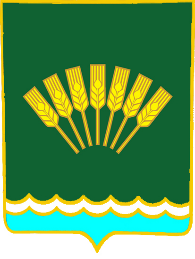 БОЙОРОҠ                      	                                                                            РАСПОРЯЖЕНИЕ01 июня 2018 й.                                  № 12                               01 июня 2018 г.«Об определении должностных лиц, ответственных за направление сведений об уволенных лиц, в связи с утратой доверия в уполномоченный государственный орган в администрации сельского поселения Октябрьский сельсовет муниципального района Стерлитамакский район Республики Башкортостан»          В соответствии с требованиями Федерального закона от 06.10.2003 № 131-ФЗ «Об общих принципах местного самоуправления в Российской Федерации», Федерального закона от 25.12.2008 № 273 – ФЗ «О противодействии коррупции», Федерального закона от 02.03.2007 N 25-ФЗ "О муниципальной службе в Российской Федерации", Закона Республики Башкортостан от 13.07.2009 N 145-з  "О противодействии коррупции в Республике Башкортостан", Закона Республики Башкортостан от 16.07.2007 N 453-з "О муниципальной службе в Республике Башкортостан", с Постановлением Правительства Российской Федерации от 05.03.2018 № 228 "О реестре лиц, уволенных в связи с утратой доверия" (вместе с "Положением о реестре лиц, уволенных в связи с утратой доверия"),  во исполнение требования прокуратуры Стерлитамакского района Республики Башкортостан от 25.05.2018 № 4д – 2018, в целях организации работы по профилактике коррупционных и иных правонарушений, определить должностное лицо администрации сельского поселения Октябрьский сельсовет муниципального района Стерлитамакский район Республики Башкортостан, ответственных за направление сведений в уполномоченный государственный орган:1. Чегодаеву Елену Владимировну–  управляющего делами администрации сельского поселения Октябрьский сельсовет муниципального района Стерлитамакский район Республики Башкортостан, назначить ответственным за направление сведений об уволенных лиц, в связи с утратой доверия в высший исполнительный орган государственной власти субъекта Российской Федерации.

2. Возложить на Чегодаеву Елену Владимировну – управляющего делами администрации сельского поселения Октябрьский  сельсовет муниципального района Стерлитамакский район Республики Башкортостан, выполнение следующих функций:2.1. направляет информацию, в течение 10 рабочих дней со дня принятия акта о применении взыскания в виде увольнения (освобождения от должности) в связи с утратой доверия за совершение коррупционного правонарушения, с указанием:
а) фамилия, имя и отчество лица, к которому применено взыскание в виде увольнения (освобождения от должности) в связи с утратой доверия за совершение коррупционного правонарушения;б) дата рождения лица, к которому применено взыскание в виде увольнения (освобождения от должности) в связи с утратой доверия за совершение коррупционного правонарушения;в) идентификационный номер налогоплательщика (ИНН), присваиваемый налоговым органом Российской Федерации, или аналог идентификационного номера налогоплательщика в соответствии с законодательством соответствующего иностранного государства (для иностранных лиц) - при наличии;г) страховой номер индивидуального лицевого счета (СНИЛС) - при наличии;д) номер и серия паспорта (или реквизиты заменяющего его документа) лица, к которому применено взыскание в виде увольнения (освобождения от должности) в связи с утратой доверия за совершение коррупционного правонарушения;е) наименование органа (организации), в котором замещало должность лицо, к которому было применено взыскание в виде увольнения (освобождения от должности) в связи с утратой доверия за совершение коррупционного правонарушения;ж) наименование должности, замещаемой на момент применения взыскания в виде увольнения (освобождения от должности) в связи с утратой доверия за совершение коррупционного правонарушения;з) дата и номер (реквизиты) соответствующего акта о применении взыскания в виде увольнения (освобождения от должности) в связи с утратой доверия за совершение коррупционного правонарушения;и) сведения о совершенном коррупционном правонарушении, послужившем основанием для увольнения (освобождения от должности) лица в связи с утратой доверия за совершение коррупционного правонарушения, со ссылкой на положение нормативного правового акта, требования которого были нарушены.2.2. направляет уведомление об исключении из реестра сведений в уполномоченный государственный орган в течение 3 рабочих дней со дня наступления оснований (а,б), со дня получения письменного заявления (в,г) в случаях:а) отмена акта о применении взыскания в виде увольнения (освобождения от должности) в связи с утратой доверия за совершение коррупционного правонарушения;б) вступление в установленном порядке в законную силу решения суда об отмене акта о применении взыскания в виде увольнения (освобождения от должности) в связи с утратой в) истечение 5 лет со дня принятия акта о применении взыскания в виде увольнения (освобождения от должности) в связи с утратой доверия за совершение коррупционного правонарушения;г) смерть лица, к которому было применено взыскание в виде увольнения (освобождения от должности) в связи с утратой доверия за совершение коррупционного правонарушения.2.3. несет установленную законодательством Российской Федерации дисциплинарную ответственность за достоверность, полноту и своевременность направления сведений в уполномоченный государственный орган (уполномоченную организацию).

3. Внести в должностную инструкцию управляющего делами администрации сельского поселения Октябрьский сельсовет муниципального района Стерлитамакский район Республики Башкортостан дополнения о возложении обязанностей, предусмотренных п. 2 настоящего распоряжения.4. Контроль за исполнением настоящего распоряжения оставляю за собой.Глава сельского поселения                                                 Октябрьский сельсовет                                                                  Г.Я. Гафиева